Frankenhäuser Weihnachtsmarkt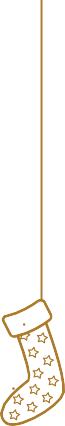 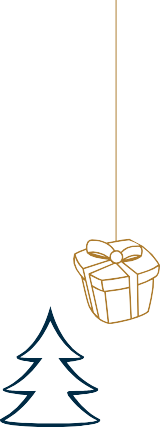 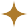 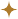 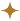 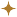 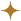 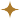 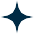 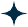 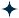 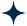 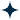 Freitag, 01.12.2023, 16.00 - 22.00 Uhr Weihnachtsmarkt (Marktplatz)16.00 - 16.05 Uhr	Eröffnung des Weihnachtsmarktes mit „Posaunenklängen“16.05 - 16.10 Uhr	Begrüßung der Gäste und Eröffnung des Weihnachts- marktes durch den Bürgermeister M. Strejc & Hoheiten16.10 - 16.30 Uhr	Musikalische Unterhaltung mit dem „Evangelischen Kirchen und Posaunen-Chor“ Bad Frankenh./Oldisl.16.30 - 19.30 Uhr	„Der WEIHNACHTS-EXPRESS tourt durch die Stadt“ Weihnachtsbahnhof auf dem Anger (Details auf der nächsten Seite)16.30 - 17.00 Uhr	Buntes weihnachtliches Programm gestaltet durchdie Kinder der Kita „Sonnenschein“ Bad Frankenhausen17.30 - 22.00 Uhr	Musikalisches zur Weihnachtszeit mit „Frankie Boys“Samstag, 02.12.2023, 14.00 - 22.00 Uhr Weihnachtsmarkt (Marktplatz)14.00 - 14.45 Uhr	Eröffnung des Weihnachtsmarktes mit Regina Ross14.00 - 19.30 Uhr	„Der WEIHNACHTS-EXPRESS tourt durch die Stadt“ Weihnachtsbahnhof auf dem Anger (Details auf der nächsten Seite)14.45 - 15.15 Uhr	Buntes weihnachtliches Programm gestaltet durch die Kinder der„Integrative Kindertagesstätte Kindervilla“ Bad Frankenhausen15.15 - 15.45 Uhr	Bald ist es soweit - Weihnachtsprogramm der „Musiküsschen“ der Kurstadt Grundschule15.45 - 16.30 Uhr	Weihnachtliches mit Regina Ross16.30 - 17.30 Uhr	Wir rufen den Weihnachtsmann und hoffen, dass er viele Geschenke hat.17.30 - 18.00 Uhr	Weihnachtliches Konzert mit dem „Frankenhäuser Frauenchor“18.00 - 22.00 Uhr	Musikalisches zur Weihnachtszeit mit „INGO“.Sonntag, 03.12.2023, 13.00 - 18.00 Uhr Verkaufsoffener Sonntag in der Innenstadt, 12 - 18 Uhr09.30 Uhr	Unterkirche „Start in den Advent“ mit festlicher Andacht & Adventsfrühstück13.00 Uhr	Eröffnung des Weihnachtsmarktes13.00 - 14.00 Uhr	Kindershow „Sillis Weihnachtsvorbereitungen“14.00 - 17.30 Uhr	„Der WEIHNACHTS-EXPRESS tourt durch die Stadt“ Weihnachtsbahnhof auf dem Anger (Details auf der nächsten Seite)14.30 Uhr	Beneﬁzkonzert mit dem „Frankenhäuser Frauenchor“ und den „Musiküsschen“ der Kurstadt-Grundschule im Rathaussaal14.00 - 15.30 Uhr	Musikalisches zur Weihnachtszeit mit „JOE EIMER DUO“15.30 - 16.00 Uhr	Präsentation der Tanzschule „Tanz & Bewegung Bianca Schadowske“16.00 - 16.30 Uhr	Buntes Weihnachtsprogramm gestaltet durch die Kinder der Kita „Wippergärtchen“ Bad Frankenhausen16.30 - 17.30 Uhr	Wir rufen den Weihnachtsmann und hoffen, dass er viele Geschenke hat.17.30 - 18.00 Uhr	Musikalisches zur Weihnachtszeit mit „JOE EIMER DUO“18.00 Uhr	Advents-Blaulichtgottesdienst mit Pastorin Stefﬁ Wiegleb auf dem AngerÄnderungen vorbehalten!